Обучающие кроссворды для детей 6-7 летЦель:  закрепить знания цифр, букв, состава числа до 10. Задачи:
- повторять и закреплять знание цифр, букв, состава числа до 10.
- развивать мышление, воображение, речь, интеллектуальные способности детей.
- закреплять умения закрашивать картинки, не выходя за контур.
- формировать навыки написания цифр, букв в нужную клеточку.
- воспитывать желание самостоятельно рисовать ответ к кроссворду.
- воспитывать интерес к разгадыванию кроссвордов, желание доводить начатое дело до конца. Описание материала: в верхней части листа написано задание, что дети должны разгадать. Под заданием нарисованы 6 - 9 картинок, слова состоят из 3 - 4 звуков, которые ребёнок называет и раскрашивает. Под каждой картинкой пример на состав числа до 10, дети решают пример и записывают ответ. В центре листа кроссворд, в него дети записывают название картинки. С целью развития мышления ответы в примерах написаны не по порядку. Номер ответа в примере должен соответствовать номеру слова в кроссворде. Дети легко с этим справляются. Справа от кроссворда два прямоугольника, в одном нарисован персонаж, который надо раскрасить, во второй прямоугольник надо нарисовать ответ.
Ход игрыВ группу заходит Буратино и просит помочь ему разгадать кроссворды, так как у него самого ничего не получается. Педагог предлагает детям:
1.Прочитать задание (интригу, проблему, которую детям надо решить) к кроссворду в самой верхней части листа.
2.Назвать картинки.
3.Раскрасить картинки.4.Решить пример, записать ответ.
5.Написать слово из 3-4 букв в нужные клеточки.6.Прочитать ключевое слово, которое получилось в красных клеточках.
7.Нарисовать ответ к кроссворду.
В конце игры Буратино благодарит детей за оказанную помощь.Данные кроссворды можно давать детям:
1.Всем одинаковые.
2.Каждому разный.
3.Можно работать в парах.
4.Дети с удовольствием разгадывают в свободное время.
5.Можно давать домой для разгадывания в семейном кругу.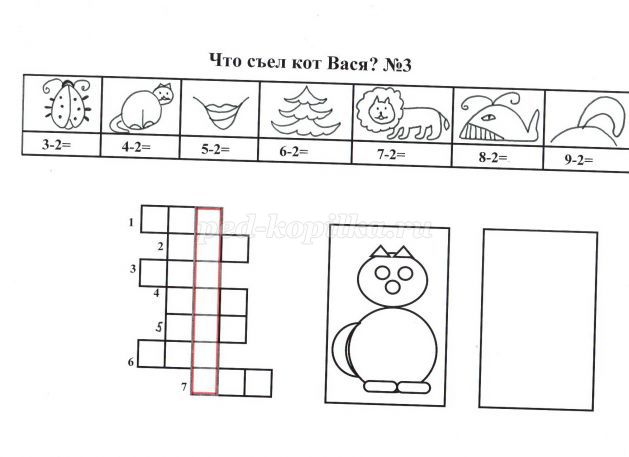 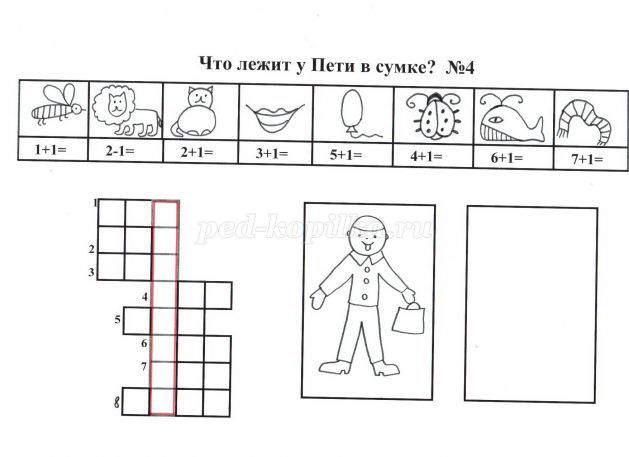 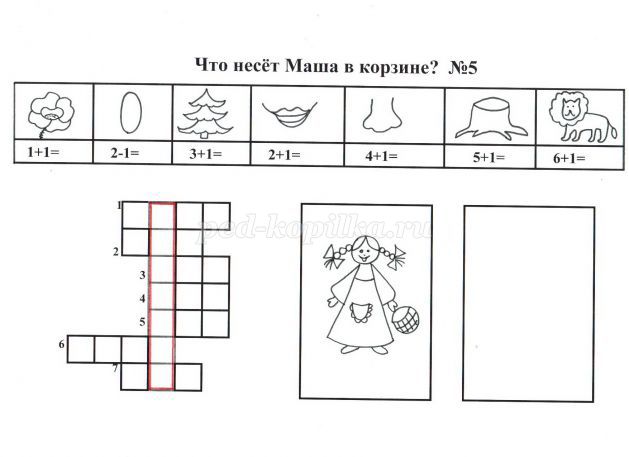 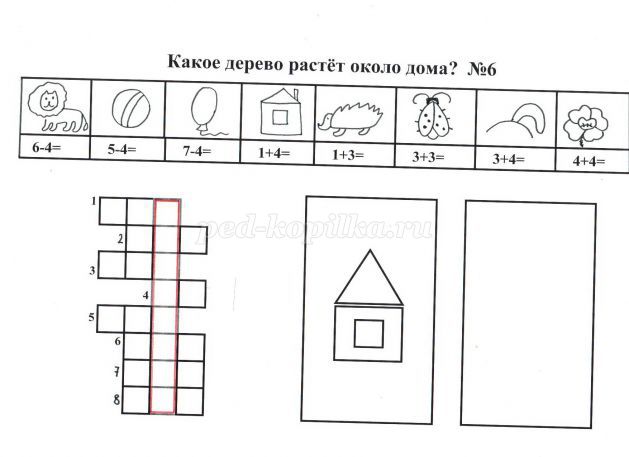 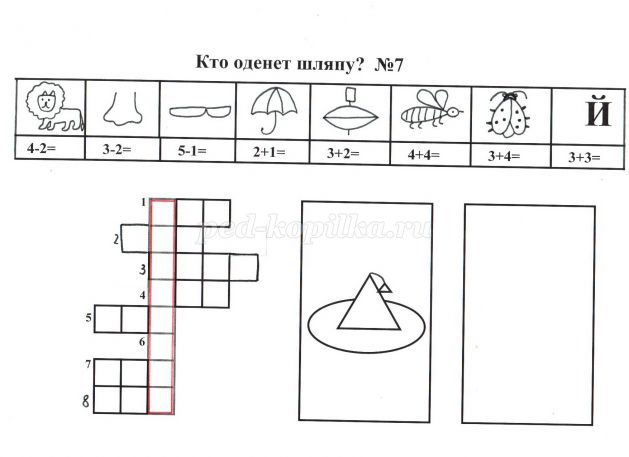 